.KICKS & TOUCHES, ROCK SCCISSOR STEPSLONG STEP BACK, COASTER, LONG STEP FORWARD COASTER3 - 1 / 4 TURNS  & WEAVESPIVOT  ¼  LEFT, STOMPS, HEEL JACKS, STEP TOGETHERLast Revision - 23rd May 2013Boys 'Round Here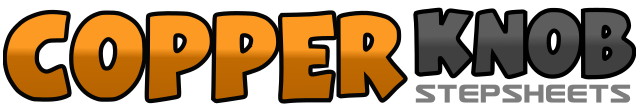 .......Count:32Wall:2Level:Improver.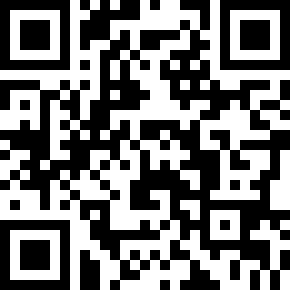 Choreographer:Helen Born (USA) & Nita Lindley (USA) - May 2013Helen Born (USA) & Nita Lindley (USA) - May 2013Helen Born (USA) & Nita Lindley (USA) - May 2013Helen Born (USA) & Nita Lindley (USA) - May 2013Helen Born (USA) & Nita Lindley (USA) - May 2013.Music:Boys 'Round Here (feat. Pistol Annies & Friends) - Blake SheltonBoys 'Round Here (feat. Pistol Annies & Friends) - Blake SheltonBoys 'Round Here (feat. Pistol Annies & Friends) - Blake SheltonBoys 'Round Here (feat. Pistol Annies & Friends) - Blake SheltonBoys 'Round Here (feat. Pistol Annies & Friends) - Blake Shelton........1&2Kick right forward, step right together, touch left toes to left2&4Kick left forward, step left together, touch right toes to right5&6Rock right to right, recover left, cross right over left7&8Rock left to left, recover right, cross left over right1&2-3&4Make a long step back on right, step left together, right coaster step5-6-7&8Make a long step forward on left, step right together, left coaster step1&2&Make a ¼ turn left step right to side, left behind right, step right, cross left Over right3&4Step back on right while making ¼ turn left, step forward left, right5&6&Step left to left side, right behind left, step left, cross right over left7&8Step back on left making ¼ right, step forward right, left1-2-3-4Step right forward, pivot ¼ left, stomp right, left5&6&7-8Right heel forward, right together, left heel forward, left together, long Step forward on right, step left together